PhET’s Reflection Rubric 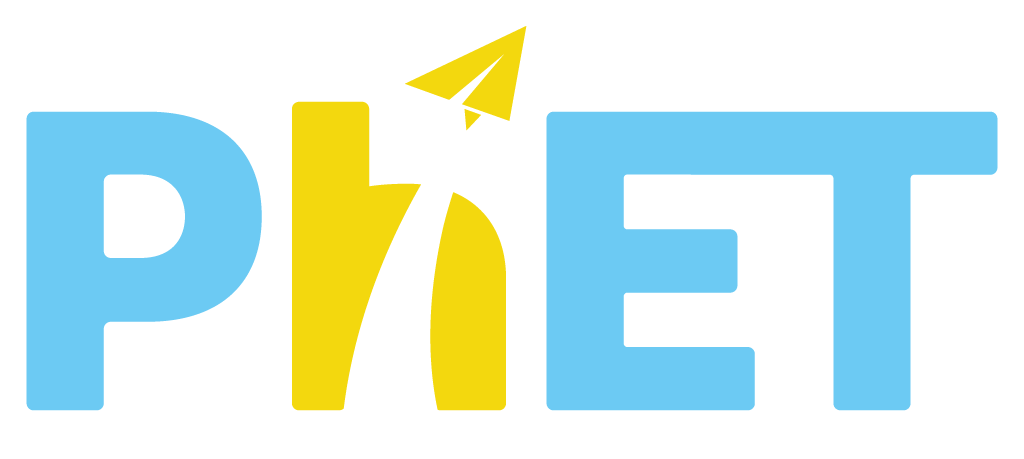 Classroom PreparationTop of Form☐ 	Computers were ready for use.☐ 	Student-to-computer ratio was effective. ☐	Arrangement of classroom supported student collaboration and teacher facilitation.Activity Sheet☐ 	Students understood activity sheet prompts and tables.☐ 	Students were guided by the activity sheet, but not distracted away from sim exploration.☐	Students used the activity sheet to record observations. ☐	Activity Sheet avoided procedural directions on how to use the sim.Pre- and Post-Assessment (Optional)☐	Students understood the questions and prompts.☐	Teacher was informed by students’ responses. Topic Introduction and Motivation☐	Students were engaged by the topic introduction. ☐ 	Students discussed connections to everyday life experiences, to prior learning, or to future learning. Sim Play TimeStudents:☐ 	Were allowed 3-10 minutes for free exploration of the sim.☐	Fully explored the simulation.☐	Began asking questions (to themselves or group) about the topic.Teacher:☐	Was engaged in observing student-sim interactions.☐	Utilized student sim use and discoveries during facilitation.During Sim Activity☐	The activity aligned with the learning goals.Students:☐ 	Read learning objectives out loud. ☐	Discussed learning objectives.	Student ideas:☐	Were solicited and valued. ☐	Generated classroom discussion.Students had:☐	Time for individual/group sim exploration and sense-making. ☐	Time for classroom synthesis discussions.☐	Control of their own (or shared) computer.☐	Opportunities to demonstrate and/or describe relevant sim findings.Students were encouraged to:☐	Share ideas with their partner/group.☐	Answer their own questions through experimentation and partner/group discussion.☐	Actively participate in group and class discussions☐	Construct arguments while communicating with their peers.☐	Infer from evidence found during the sim use.☐	Discuss the nature of science (e.g. use of models). ☐	Reflect on what they learned, and the learning process. Teacher:☐	Integrated checks for understanding to inform instruction. ☐	Utilized differentiation/extension opportunities effectively.☐	Responded to suggestions and confusions appropriately and effectiveBottom of Form